1	IMAC 2015年度报告第3.10段注意到，根据IMAC之前的建议和意见，按照内部审计员机构（相关专业机构）所批准的职业做法由外部从业者对国际电联内部审计职能进行了外部审核。本补遗向理事会报告外部审议程序的结果。2	秘书长在C15/INF/11-E号文件中提供了外部审核员的报告供理事会参考，其中含有详细的结果和九项需采取行动的具体建议。3	内部审计职能 – 以及此次外部审议的结果 – 对于国际电联的有效治理和监督安排均很重要。与外部审计、风险和控制框架以及IMAC的监督相结合的内部审计是国际电联总体保障和管理安排的重要内容。IMAC审议了审核报告并提出以下有关国际电联内部审计活动报告审议结果及其对理事国的意义的意见。4	目前，国际电联没有受益于一个全面、具有连续性且完全有效的治理和内部控制安排，以便为整个组织提供适当水平的保障。因此IMAC鼓励理事国积极参与外部审核员结果的研究，并通过内部审计和秘书处对报告中建议的落实来鼓励取得变化、监督改进情况。5	外部独立审核积极地注意到，内部审计总体符合相关职业标准和道德规范，虽然一些领域被评估为部分符合并需改进。6	关于有待改进的领域，审议报告指出，内部审计职能不能确保风险管理和治理进程的有效性，而且其审计计划亦未基于完全的风险分析，因为支持审计选题的风险进程不够系统、全面或有据可查，以便为所需保障提供适当的总体战略或方法。此外，内部审计处的人员和能力有限也影响到该处对关键和重要风险的覆盖。7	审议明确，内部审计工作计划需更好地定义控制和风险；而且工作文件没有充分与基于目标的审计标准、原因和结论联系起来。8	内部审计所采用的审计意见不能（如内部审计章程和标准所要求的）对风险管理和治理提供保障；目标太抽象因而不能在实践中体现出来；而且导致弱点的原因和结果难以分析出来。9	审议注意到，内部审计提交理事会的年度报告没有明确控制弱点的结果。而识别出的控制和管理弱点的影响和分支也需得到认识，如欲研究解决缺点、实现改进的话。10	这些新的审议结果符合并强化了IMAC和外部审计员已经提出的意见，例如，在以下方面：•	内部审计资源是否充足；•	有必要开展系统性风险评估、基于风险的审计活动和多年规划；•	对审计规划的风险评估和工作重点进行更为清晰且更为明确的介绍；以及•	内部审计提交给理事会的年度报告需更加全面，以确保内部控制的整体有效性，同时探讨审计结果和失控情况的更大影响。建议6（2015年）：因此IMAC赞同外部审核员报告中的结果并推荐理事会注意这些结果。IMAC建议理事会通过内部审计员有关内部审计活动报告的机制请秘书长和内部审计员向理事会2016年会议做出报告，并在之后的理事会会议上介绍针对外部独立审核员有关国际电联内部审计活动报告中所含九项建议中的每一项建议所采取的行动以及进展。______________理事会2015年会议
2015年5月12-22日，日内瓦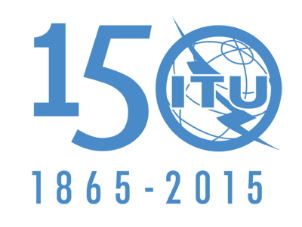 国 际 电 信 联 盟议项：ADM 7文件 C15/22(Add.2)-C议项：ADM 72015年5月13日议项：ADM 7原文：英文秘书长的报告秘书长的报告独立管理顾问委员会（IMAC）第四份年度报告独立管理顾问委员会（IMAC）第四份年度报告补遗2：内部审计补遗2：内部审计概要本文件介绍了IMAC第四份年度报告的补遗，内容与之前IMAC建议的国际电联内部审计职能的外部独立评估结果有关。进行评估的外部审核员的报告通过C15/INF/11-E号文件另行提交理事会，而IMAC第四份年度报告的本补遗则向理事会提供IMAC有关评估结果的意见和建议。IMAC赞同外部审核员报告中的结果并提议理事会注意这些结果。IMAC建议理事会通过内部审计员对内部审计活动进行年度报告的机制请秘书长和内部审计员向理事会2016年会议做出报告，并在之后的理事会会议上介绍针对外部独立审核员有关国际电联内部审计活动报告中所含九项建议中的每一项建议采取的行动以及进展。需采取的行动请理事会赞同IMAC第四份年度报告的补遗和IMAC的建议。____________参考文件C15/22号文件：IMAC提交理事会的第四份年度报告；C15/INF/11-E号文件：IMAC各项建议的落实